HOLLOWELL & TEETON PARISH COUNCIL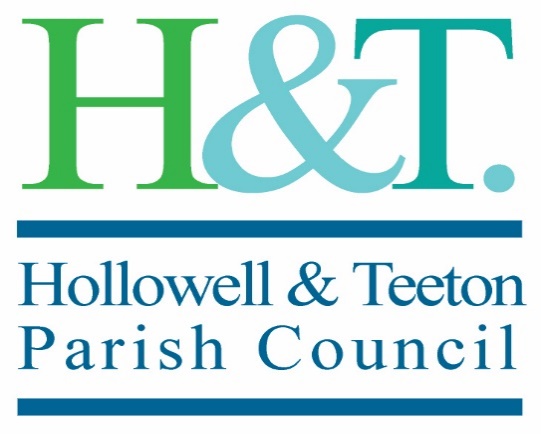 	Gillian Greaves (Clerk)	Tel: 07771980598	12 Berry Lane, Wootton	Northampton	NN4 6JX		Email: pc-clerk@hollowellandteeton.org.uk	Web: www.hollowellandteeton.org.ukMinutes of the Extra Ordinary Meeting of Hollowell & Teeton Parish Council held in Hollowell Village Hall on Wednesday 28 Jun 2023 at 7.30pm.Councillors:			Cllr A Crisp (Chairman)Cllr E Curtis				Cllr A Eaton MBE				Cllr G Leah 								Cllr H Oswin				Cllr M Tomalin	1 Member of the Public	Mr. Ben HallApologies:			Cllr S McCubbin; Gillian Greaves (Clerk to the Council)23/077	Receive and approve apologies for absence.  Cllr S McCubbin and Clerk.  Proposed Cllr Oswin and Seconded by Cllr Curtis and approved.23/078		Receive declarations of interest under the Council’s Code of Conduct related to business 			on the agenda.	None23/079		Public Participation.	Mr. Ben Hall attended the meeting to address the Councill on two planning applications submitted to West Northamptonshire Council on his behalf.Application 2023/5417/FULL Retention of Field Store – Mr Hall explained this was submitted on advice of WNC Planning Officer to regularise the changes made to a temporary portable structure located on edge of pond on land adjacent to his home property at Ascott Hill, Church Hill, Hollowell.  The original structure was a disused railway goods carriage which he had reclad with timber and fitted with pitched roof.  No services were connected and no base installed.  Mr. Hall maintained that the structure could be moved if necessary.  The road access shown on submitted plans was a requirement of the planning officer and there was no intention to install a permanent mettled road.  He acknowledged that the site plan was incorrect in so far as it indicated the site boundary on the south west side extended across land not owned by him.  An amended plan had been submitted to WNC but the planning web site had not been updated.  There was no intention to use the structure for commercial purpose or to let.Application No: WND/2023/0031 Proposal: Demolition of existing dwelling and construction of new dwelling – Mr. Hall explained that the previous planning approval had expired due to him not being able to commence construction during the Covid 19 pandemic.  The plans had been revised but the design has been kept within the parameters of the previously approved scheme.  The height was the same but the revised layout had enabled the property to be located 1.3 meters further away from the neighbouring property.  Mr. Hall provided a 3d model of the proposed property which councillors acknowledged assisted in visualising the construction.  In response to questions regarding disposal of spoil, noting in particular the intention to construct a basement, Mr. Hall stated most of the material would be spread on land adjoining the site, on the paddock areas, but, if necessary, some would be transported off site by tractor and trailer. 23/080	Planning: 23/080/01 Application No: 2023/5417/FULLDescription: Retention of field storeLocation: Ascott Hills 39 Church Hill Hollowell West Northamptonshire NN6 8RRFour councillors had attended a site meeting accompanied by Mr. Ben Hall on Wednesday 21 June 2023 and Councillors noted the comments made by Mr. Hall.  The Council Resolved not to object to the application but made the Observations that 1) the structure should not be let as a commercial property; 2) The road way shown on drawing 7614 MEIN-XX-XX-DR-A-70-006 and 7614 MEIN-XX-XX-DR-A-70-002 should not be made a mettled, permanent road;3) The boundary marked with blue line on drawing 7614 MEIN-XX-XX-DR-A-70-002 is incorrect in so far as the south west boundary of the Ascot Hills property does not extend across the field on the south west side. 23/080/02 Application No: WND/2023/0031Proposal: Demolition of existing dwelling and construction of new dwellingLocation: Ascott Hills 39 Church Hill Hollowell West Northamptonshire NN6 8RRThe Chairman reminded Councillors of the background to the application with an original proposal being refused by Daventry District Council and a subsequent amended application being approved in July 2019 despite the Parish Council making objections on the basis of 1) The effect on the heritage asset (St James Church, Church Hill, Hollowell) resulting from the inappropriate scale / size of the proposed construction, in particular the increased roof height.  2) The proposed construction does not fit in with the existing street scene and will dominate views on this area of Church Hill, Hollowell.  Councillors remained concerned about the scale of the proposed property but the Council Resolved not to object to the application but made the Observation that there was a discrepancy within the  application documents as to the orientation of the plot in so far as the ‘New House Covering Letter’ submitted by Henry Mein Partnership Ltd. Describes the property as being located on the south side of Church Hill, Hollowell but the various plans listed under 7505 Mein indicate the property to be on the east side.23/081	Pocket Park Playdale Activity Trail Repair to Playframe net - Chairman to report and Council to determine action.	The Chairman briefed Councillors that one of the vertical ropes had broken from its fixing at the top and he had sought costings for replacement of the whole net, single vertical rope and removal of whole net.  This equipment was installed when the Pocket Park was first opened and was thought to have been supplied second hand from Wicksteeds. The Council Resolved to purchase a single vertical rope and fittings from Playdale Playgrounds Ltd at a cost of £97.63 (incl. VAT) and undertake installation. 23/082		Payments – approve payments below: – the Chairman proposed that the Council note receipts and approve payments presented at the meeting. Seconded by Cllr Leah and the Council Resolved to approve the following payments.,23/083	Defibrillator – Chairman to report and Council to decide on issues raised.  The Chairman reported on progress of installation of a defibrillator previously agreed by Council (23/047 and 23/038).The cabinet had been installed in the ‘Alcove’ at the north side of the Bus Shelter located at The Green, Hollowell NN6 8RW by Raunds Electrical Ltd on Tuesday 20 June 2023 with an electrical supply connected to the existing RCD fittings.  The ZOLL Fully Automatic AED Plus defibrillator has been set up and located within the locked cabinet and registered on the national data base.  Procedure for access is to ring 999 and contact the Ambulance service stating location of patient and if appropriate the location of the defibrillator and cabinet access code will be given.  The Council discussed the confidentiality of the access code and determined to follow the procedure of the 999 system.The Chairman advised councillors of option to have formal training provide by the Community Heartbeat Trust at a cost of £250.00 + vat.  This would be a two-hour session covering ‘sudden cardiac arrest’, the 999 procedure, how to do CPR and how to use an AED, which could be held in the village hall for up to 50 people.  The Council agreed to seek response from parishioners to determine interest in attending this training and possibility of contributing towards the cost.23/084		Date of Next Meeting Wednesday 19 July 2023.23/085	 	Close at 8:40 pm.MOPPayeePurposeVATAmountPowersBPMidland Blasting Sandblast & paint village sign£100.00Open Spaces Act 1906 ss 9&10 & Public Health Act 1987 s164BPG GreavesClerks Salary June 23£289.58LGA 1972 s112BPHMRCClerks PAYE June 23£72.60LGA 1972 s112BPG GreavesClerks Expenses AGAR proof of posting £2.25£2.25LGA 1972 s112BPM Hazle Mowing invoice #1519£320.00Open Spaces Act 1906 ss 9&10 & Public Health Act 1987 s164BPTotal Energies Electricity Supply Invoice £7.60£159.54Highways Act 1980BPNorthants CALAC LtdPlanning application course inv 3132£8.40£50.40LGA 1972 s112BPHannah OswinRefund for WIX.COM invoices #1058110425 £133.24# 1057715115 £93.60£226.84LGA 1972 s112BPMark Hazle Mowing invoice #1547£320.00Open Spaces Act 1906 ss 9&10 & Public Health Act 1987 s164BP Emily CurtisPlanters – plants, compost etc£38.65Open Spaces Act 1906 ss 9&10 & Public Health Act 1987 s164BPRaunds Electrical ltdDefibrillator Installation£49.00£294.00Open Spaces Act 1906 ss 9&10 & Public Health Act 1987 s164BPD & H Signs & Display ServicesProvision of signs for Defibrillator£13.00£78.00Open Spaces Act 1906 ss 9&10 & Public Health Act 1987 s164